 Jedna Biblija - Mnogo Crkvi? ...(One Bible, Many Churches? (Croatian))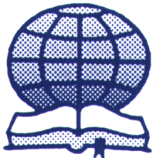 Da li je važno u što i kako vjerujemo? (Does it matter what and how we believe?)Naslov ovog izdanja, djelomično je objektivan, a djelomično subjektivan, sto znači, djelomično istinit i činjeni, a djelomično pitanje rasprave. Postojanje jedne Biblije i mnogo crkvi je nesumljivo neosporno.Da li je važno u što i kako vjerujemo? – pitanje je o kojem se dade raspravljati. Razumno je početi tamo gdje je najveće slaganje i jednakost, a to je da je Biblija jedna i da je istinita. Naravno, postoji nekoliko verzija I mnogo prijevoda, ali Biblija je jedna, bio jezik zapadni ili istočni, arhaični ili moderni. Tekst Biblije nije podložan promjenama. Postoje na tisuće učenih ljudi koji se trude da otkriju kakvu neistinu u Bibliji. Tisuće pisanih radova ima namjeru uplitanja u Riječ. Biblija je jedinstvena i riječi u njoj upotrebljavane su u pravom smislu. U svakom narodu je jednako, I Biblijsko jedinstvo je netaknuto.Mnogo je crkvi koje djeluju ravnopravno i samoočevidno. Postoje oni koji kažu da ima mnogo imena, ali da je crkva jedna. To je misao koje prekriva razjedinjenost. Različita imena za različite slučajeve. Istina je da ima sličnosti u nekim štovanjima, ali u globalu, razlika je zaista velika. Postoji razlika u učenju izmeñu dvije crkve i ponekad ta razlika postoji u osnovnim stvarima. Zatim, ponekad u istoj crkvi postoje ideje i prakse koje su suprotne jedna drugoj. U svakom slučaju, učinak govori sam za sebe - netko traži crkvu i na kraju se dovede do suza, jer ne može promijeniti mišljenje kad se suoči s tolikim brojem različitih crkvi skupljenih oko Biblije. Problem se povečava s činjenicom da različite crkve zahtjevaju da im je osnova učenja Biblija. Kako je došlo do te situacije?Razvoj različitostiKad su se Protestanti Reformisti suprostavili i kasnije odvojili od Rimske crkve, njihov poklič bio je: «Biblija, samo Biblija, i ništa osim Biblije».Naglasak te borbe bila je teorija da ako ljudi čitaju Bibliju, otkrit će istinu o Bogu i Njegovom planu, odbacit će stare greške i bit će ujedinjeni u zajedničkoj vjeri.Jedno od najvećeg razočaranja Protestantizma je da ta teorija nije funkcionirala. Umjesto jedinstva, koje su utemeljitelji očekivali, na terenu je postojala različitost mišljenja i povećanje broja natjecanja religijskih zajednica, što je rezultiralo religijskim kaosom u današnjem kršćanskom svijetu. Jedan od razloga za moderni Ekumenski pokret je svjesnost da postojanje mnogo različitih crkvi je prijekor kršćanstvu. Osobna sloboda, koja je bila osnovno obilježje Protestantizma, proizvela je baš stvari koje su je oslabile, Protestanska crkva je tijekom stoljeća povećavala svoje različitosti. Jel' bila teorija pogrešna – ideja da je učenje Biblije samodostatno I ljudima dobre volje i čista srca vidljivo I samodokazivo? Činjenica da su rezultati daleko od idealnog ne čini teoriju neistinitom. Kako će se pokazati poslije, postojali su i drugi čimbenici koji su uništili i ograničili ujedinjene efekte religijske istine. Biblijska uvjerenja o samoj sebi dokazuju da je njeno učenje sveobuhvatno i samodostatno. To je Božji govor čovjeku. Biblija navješta da Bog govori stoljećima preko svojih svetih proroka i na kraju On govori preko vlastitog sina Isusa Krista. Ono što je govoreno preko proroka i sina, nama je otisnuto na stranicama Biblije. Ako ne čitamo Bibliju i briga nas za nju, Bog je tih.Neki religiozni ljudi tvrde da doživljavaju vizije i dobivaju osobna otkrivenja odvojeno od Biblije, ali velika većina ljudi ne dobiva nikakav znak ili signal iz raja. Glas raja može se čuti u napisanim rečenicama Božje riječi, u Pismu – i nigdje više.Osvrnimo se na Bibliju kao samodostatnu. Naš Gospod je često odbacivao ljude svog vremena – ne zbog čitanja Pisma, već zbog toga što nisu živjeli prema tome što su čitali. Rekao je: «Vi istražujete Pisma u kojima mislite da ima život vječni. I upravo ona svjedoče zame. Ali vi nećete da doñete k meni da primite život» (Ivan 5:39-40 KS). Saudicejima je rekao, s obzirom na njihove stavove o uskrsnuću: «U zabludi ste, jer ne poznajete ni Pisma ni moći Božje» (Matej 22:29 KS)«Kad se dodirnemo teme uskrsnuća mrtvih, zar niste čitali ono sto vam je bilo rečeno od Boga gdje govori, ja sam Bog Abrahamov, Bog Isakov i Bog Jakovljev. Bog nije Bog mrtvih, već Bog živih»Isus je rekao da Bog govori generacijama, ali ignorirajući to, skreću s pravog puta tj. zastranjuju. Sveto pismo Apostol Pavao imao je pratnju u svojoj misiji propovijedanja evanñenja, Timoteja – sina poganina iz Listrije. Dvije Pavlove poslanice posvećene su tom mladom čovjeku i u jednom od njih, apostol govori: «I jer od djetinjstva poznaješ sveta Pisma koja te mogu učiniti mudrim za spasenje po vjeri u Krista Isusa»(2. Timoteju 3:15KS). Iz te poslanice Timoteju možemo vidjeti kako je on usvojio učenje Pisma. I to od majke Enuke I bake Loide. U Djelima apostolskim 17 napisao je kako Pavao i Sila propovijedaju evanñelje Židovima u Barei. Oni su prihvatili Riječ s veseljem, provjeravajući istinitost toga što su Pavao i Sila govorili I «proučavali Pismo dnevno da bi se uvjerili da stvari jesu onakve kakve pišu. Pavao ih je pohvalio njihovu gorljivost i žar. Vjernicima u Solunu napisao je: «Sve provjeravajte, što je dobro, zadržavajte» (1. Solunjanima 5:21KS).Ta preporuka temelji se na naglasku činjenice da je Pismo u mogučnosti i dovoljno da naučava istinu o Bogu kao neophodnom za spasenje I branjenje prava i obveza običnih ljudi da čitaju Pismo za sebe. Istina je da je apostol Petar upozorio vjernike na one koji okreću Pismo čineći ga nečim za što nije namjenjeno. Nikad nije bio protiv čitanja Pisma, već ih je nagovarao: »Budući da ste tek roñena dječica, čeznite za onim čistim duhovnim mlijekom, da po njemu uzrastete za spasenje» (1 Petrova 2:1,2KS). Njihov duhovni rast i proširenje znanja o Bogu, ovisi o pažljivom čitanju Riječi Istine. Nema ni najmanje sumnje da čineći to budu izloženi opasnosti ili budu udaljeni od vjere. Baš suprotno, osnovno obilježje ovih redova je to da je iz Pisma moguće učiti ljude o spasenju i ta istina je razumljiva svakom čovjeku. Po Bibliji, teorija Reformista je bila u redu, ali nešto je krenulo krivo.Mnogo crkviOd kad je namjena Biblije, ne da skriva, već otkriva, ne zbog konfuzije, već da ujedini, Biblija postaje dostupna svakom i dolaskom religijske slobode, kršćanski svijet pokazuje mnogo rezličitih crkvi koje rezultiraju modernim religijskim kaosom. U osnovi, dva faktora su proizvela tu nesretnu činjenicu.Prvo, ako Bibliju razumijemo potpuno, neophodno je da joj pristupimo otvorena uma, spremni učiti i proučavati, te se voljni pokoriti Njenom učenju. Problem je što mnogo ljudi pristupa Bibliji s već unaprijed stvorenim dojmom, tražeći na Njezinim stranicama podršku za učenje koje su donijeli iz drugih izvora. Postoji popularna tendencija da ljudi stvore Boga na vlastitu sliku i oni otkrivaju Boga prema tome što bi željeli da On je, rañe od onoga kako se On objavio u Bibliji. Pristupaju Bibliji tražeći podršku za samo-izmišljenog Boga i često su zadovoljni kad ih Biblija podržava. To zadovoljstvo je sigurno nadnaravno jer se radi o hirovitoj selekciji djelova Biblije na pogodne i one koji se odbacuju. Nadalje, učenja su formirana ili podržana odvojenim tekstovima bez spominjanja osnovnog učenja Pisma. Vrlo često, učenja idu prema tome da budu izolirana jedna od drugih, tako da to učenje ne izgleda otkrivenim. Nesuglasnost, nerazmjer i kontradiktornost nisu doneseni na svjetlo. S druge strane, odreñene crkve dominiraju odreñenim činjenicama, što rezultira zanemarivanjem vežnog učenja. Rezultat toga je dislokacija i neravnoteža pogleda Biblijske istine koje vode lažnim zaključcima i uništavaju koncepciju spasenja.U današnjem religijskom svijetu, zbog toga, nemoguće je dobiti čisto objašnjenje kraljevstva Božjeg, Autora i Inspiratora Biblije, drugog dolaska Kristovog, važnost krštenja, prirodu crkve, značenje Gospodnje večere i života poslije smrti. Crkve koje godinama uče ljude teologiju osnovanu na besmrtnosti duše, sad dolaze do toga da neka od njihovih teoloških vodstava i pisaca govore da to učenje nije Biblijsko već pogansko. Preživljenje pojedinca neće doći lutanjem duše prema raju kod smrti, već uskrsnućem tijela kod drugog Kristovog dolaska.To je Biblijski pogled na prirodu čovjeka, ali samo neki vjeruju u to. Biblija kaže da je čovjek smrtan, kaže kategorički i nedvosmisleno, što u religijskom svijetu stvara nesigurnost, sumnju i kontradikciju. To je predstavnik konfuzije, koja čovjeka nesigurnog i sumnjivog dovodi do ispunjenja očajem, apatijom i agnosticizmom. Te razlike su izražene, bez obzira kojoj crkvi pripadaš ili u što vjeruješ – kad postoji mnogo izbora, čini nam se da su svi jednako dobri.Da li je važno?Prvi korak učinimo na testu zdravog razuma. Zamislite da je netko u bolnici i treba biti operiran vidi da kirurg koji treba operirati zastupa mišljenje da nije važan način i postupak operacije – važno je imati dobre instrumente i početi s poslom. Sigurno je da će bolesnik biti obeshrabren. Zamislite da se netko priprema letjeti avionom, kad otkrije da pilot misli da nije važno znati zračnu navigaciju, važno je uzletjeti avionom i vjerovati smislu za orjentaciju. Vrlo je vjerojatno da će putnik izabrati alternativni oblik transporta.Ovi primjeri su, naravno, hipotetički i vrlo su općeniti. Kada gledamo na religiju, ono što je u slučaju operacije i navigacije očito krivo i opasno, prečesto je religijski prihvaćeno kao razumno i bezopasno. Mnogo ljudi podržava činjenicu da nije važno što vjerujemo o Bogu sve dok nas void prihvatljivom i dobrom životu. Suočenje s time izgleda razborito? To je kao da Bog, koji je stvorio svijet i održava ga dan za danom zakonima koji su nepromjenjivi I apsolutni,dok je druga stvar kako ih čovjek poštuje? Razumno je očekivati da je Bog vrlo zainteresiran što ljudi misle o Njemu I kako postupaju s Njegovom riječi. Ljudi nisu ostavljeni vlastitim osjećajima. Bog govori i Biblija tvrdi o sebi da je Njegova riječ. Bog otkriva načela prave vjere, principe po kojima možemo doći Bogu i biti prihvaćeni od njega i prihvatiti Njegovo spasenje. Opasno je i ludo zanemariti načela prave vjere, kao zanemariti načela operacije ili navigacije. Jedina razlika je da rezultat vjere ne vidimo odmah, već s vremenom.U slučaju vjere, povodeći se prije spomenutim načelima, nečiji život je stavljen na kocku.Što je s tolerancijom?Vjerska tolerancija je blagoslov što znači slobodu slavljenja Boga bez uplitanja, ali to prestaje biti blagoslov ako zarazi ljude religijskim sljepilom, koje ne daje mogućnost razlikovanja crnog od bijelog. U davnim vremenima muškarci i žene imali su jači osjećaj za svoja vjerska uvjerenja, otvoreno pričali srdačno i hrabro o tome što misle da je ispravno, a što pogrešno, ali sad je doba tolerantnosti, liberalizma, širokogrudnosti, vrijeme kompromisa i religijske rasprave i prepirke su ocjenjene da budu s istekom roka valjanosti: gotovo nešto čega se treba sramiti. Beskompromisni položaji uzimaju se često.Dosljednost je ključna riječ i ona je rasprava nedokazivanja koja je kao raspinjajući plamen. U nekim područjima, najbolje je ne doći do zaključka o bilo čemu.«Pričaj i razmotri, ali nikad ne odluči». Neke religije mogu biti bolje od drugih, ali sve religije su dobre. Odaberi jednu koja ti odgovara i izbacuje van ono najbolje iz tebe, a istovremeno ne vrijeña druge». Takvo gledište se pojavljuje iz umjerenosti i razumnosti – ali se suprostavlja učenju Biblije. Čistoća, bez primjese je prava vjera, kako se objavljuje u Bibliji, ideja netolerancije – zato jer postoji prava religija koja je oprečna tako da ono što je suprotno mora biti lažno. Ta točka gledišta je neukusna, ali iskrenom umu je logična.Kod metode približavanja Bogu, Biblija koristi riječ koja je imperativ. Primjer je u Poslanici Hebrejima:«A bez vjere nemoguće mu je ugoditi, jer onaj koji želi pristupiti Bogu mora vjerovati da postoji Bog i da nagrañuje one koji ga traže» (Hebrejima 11:6 KS)Obratite pažnju na riječ nemoguće i mora. Pisac ne kaže da je bolje priči Bogu s vjerom ili da je teško doći do Boga bez vjere. On kaže: Nemoguće je pristupiti Bogu bez vjere i svatko tko doñe mora vjerovati. Te riječi ne dozvoljavaju kompromis. Tko pristupi, mora vjerovati i nije dobro pristupati bez vjere. To potiče pitanje:» Zašto ja ne mogu doći onakav kakav jesam ? Što je pogrešno sa mnom ovakav kakav jesam?». Biblija govori da Bog ne prihvaća bilo koga, zato što je njegova priroda dobra. To je neprihvatljivo i bilo bi ne fer. Neki od nas su roñeni u lošim okolnostima i žive u lošim uvjetima, pa je ta prirodna dobrota borba; drugi su roñeni u lošim životnim uvjetima i žive u odgovarajučem i bliskom okruženju I takvima je mnogo lakše postati dobar. Bog ne prihvaća ljude na takvoj ne fer osnovi.Osnove za Božje prihvaćanjeU Božjim očima svi smo grešnici i naša dobrota je nedovoljna opravdati nas u Njegovom prisustvu. Postoji samo jedan standard za pravednost, svetost i opravdanje, a to je Božji standard. Bog nikada neće tražiti kompromis za taj standard da bi prilagodio tj. izašao u susret kolebljivosti I neodljučnosti ljudi. Grijeh nije danas nimalo manji nego što je bio u vrijeme Noe ili Eve. Bog nije evoluirao od Boga koji mrzi grijeh prema Bogu koji ga samo površno pogleda. Ljudska dobrota usporeñena s Božjim standardima pravednosti je zakržljala i osiromašena.Ne postoji dobro koje dolazi Bogu pomoću naše bodovne liste koja testira pristojnost, mi plaćamo svoje dugove nastojeći da nikad ne povrijedimo svog susjeda. U kontekstu respekta to je važno, ali u kontekstu spasenja je bezvrijedno. Pravednost nije putovnica za Božju uslugu. Biblija uči da se trebamo odreći vlastite osobnosti, tj. odreći se samog sebe I priznati da se ne mjerimo i ne možemo mjeriti mjerilima Božjim. To se zove pokajanje. Od kada ljudi ne mogu biti primljeni na osnovi njihove prirodne dobrote, koja je neadekvatna i ne fer, Bog nas prima na osnovi naše vjere.Vjera koju pokazujemo Njemu, računa se kao pravednost.To je veliko učenje – opravdavanje po vjeri objašnjava zašto je nemoguće doći Bogu bez vjere i zašto ti koji se žele približiti Bogu moraju vjerovati. Da bi pokazao koliko ta velika učenja funkcioniraju, apostol Pavao uzeo je slučaj jednog čovjeka, Abrahama. Abraham je primio odreñena obećanja od Boga, koja su u to vrijeme bila nemoguća ljudskom rodu da ih ispuni. Ali Abraham je imao vjeru u obećanje i prkos i to mu se uračunalo u pravednost.Pavao inzistira da su načela koja su funkcionirala u Abrahamovo vrijeme, istina i danas za svakoga tko traži spasenje od Boga.Vjera u riječ GospodnjuOsnovno svojstvo vjere je vjerovanje u riječ Božju. To je početak novog života, osnova prave vjere. Apostol Petar napisao je: «Jer ste ponovo roñeni, ne iz raspadljiva, nego iz neraspadljiva sjemena: riječju živoga I vječnog Boga» (1. Petrova 1:23). Zato mnogo djelova Novog Zavjeta teže na naglasku neophodnosti vjerovanja i vjere:«K svojima doñe, ali ga njegovi ne primiše. Ali svima koji ga primiše dade vlast da postanu djeca Božja: onima koji vjeruju u njegovo ime» (Ivan 1:11-12 KS)«A bez vjere nemoguće mu je ugoditi, jer onaj koji želi pristupiti Bogu mora vjerovati... » (Hebrejima11:6 KS)«Idite po svijem svijetu i propovjedajte Radosnu vijest svakomstvorenju! Tko bude vjerovao i pokrstio se, spasit će se»(Evanñelje po Marku 16:15 KS)Vjera ili praznovjerjeVjera je jako važna, što govori i znači da vjera koju Bog zahtijeva ne može biti vjerovanje u pogrešno ili u nešto što sami odredimo. Vjera na kojoj Bog inzistira je vjera u ono što je istinito, zato jer vjerovanje u pogrešno znači praznovjerje. Biblija kaže: «Jer je onakav kako o sebi misli...» (Izreke 23:7 KS)To nam govori da je konačna, ali i osnovna ljudska akcija uvjetna I regulirana time što vjerujemo i zato pogrešno vjerovanje može rezultirati pogrešnim životom.Pisci Novog Zavjeta znali su to i zato su stalno poticali vjernike da se drže istine. Obratimo pažnju na stroge riječi apostola Pavla koje se odnose na to pitanje:«Ali, ako bi vam tko – bili to mi, bio anñeo s neba – navjestio Evanñelje protivno onom koje smo vam navjestili, neka je proklet!» (Poslanica Galaćanima 1:8 KS)To su ozbiljne riječi. Pavao proglašava duplo prokletstvo onima koji lažno propovijedaju. To je primjer «netolerancije», što je drugačije od modernih stavova tz. lake tolerancije prema idejama o Bogu koje su totalno u razilaženju i ponekad tiho destruktivne. Pavao govori i inzistira da je Evanñelje koje on propovijeda istinito i sve što mu je u suprotnosti – laž je!On tvrdi da postoji odreñeni standard istine o Bogu i Njegovih namjera I oni koji su udaljeni od toga su u opasnosti.Danas je vrlo popularno reći da se Kršćanstvo ne može staviti u okvire. Za to bi trebalo biti preosobno i premistično. To je ono što ohrabruje mnoge da kažu kako nije važno što vjeruješ i koje crkve si član i takav pogled očite neistine, usporeñeno je s učenjem Novog Zavjeta, gdje se crkva naziva:«Crkva živoga Boga, stup i podloga istine» (Prva Timoteju 3:15 KS)Dužnost svakog vjernika je da zajamči i pobrine se da njegova crkva bude grañena na pravim temeljima kao što je opisao u Bibliji.Kad je Isus pričao sa Samaritankom o pravoj vjeri, koristio je neke vrlo važne riječi.«Ali dolazi čas – i već je tu – kad će se pravi klanjaoci klanjati Ocu u duhu i istini, jer Otac takve klanjaoce želi» (Ivan 4:23 KS)Ono što je Isus mislio je da se prava vjera ne sastoji jedino od vanjštine I vanjskih rituala, niti od odreñenih pokreta, slavljena i podčinjenosti, već od unutrašnjeg stanja duha, a ne od slova ili riječi.Takva naglašavanja važnosti življenja prema Njegovom putu, Bog je naredio. Nemoguće je slaviti Boga usnama, a načinom života ne cijeniti ga. Moguće je pjevati pjesme odanosti i spustiti naše glave u poniznosti, a istovremeno biti u srcu, ponosan kao paun. Dokazujemo istinitost naše vjere poslušnošću u našim životima. Potrebno je otkriti istinu u poniznost čitajući Božju riječ i primijeniti je svakodnevno u svemu što činimo. To je slavljenje «u duhu i u istini».Pitanje života i smrtiRasprava se ne tiče samo onih zainteresiranih za teologiju ili onih koji vole religijske argumente za rasprave i same rasprave. To je pitanje života i smrti za sve koji traže spasenje i to pitanje pronalaženja istine, može biti odgovoreno samo na osnovama beskonačnih principa otkrivenih u Bibliji. Načela koja vode naše približavanje Bogu su vječna: uvijek su primjenjena, ne stare, vječno su mlada tj. aktualna.U Levitskom zakoniku je priča o dva čovjeka koja su ignorirali načela I završili svoje živote tragično. Nadab i Abihu bili su svećenici Gospodnji I njihov život bio je reguliran Božjim zapovjedima, osvršćući se na Njegovo slavljenje:«A sinovi Aronovi Nadab i Abihu uzmu svaki svoj kladionik; stave u nj vatre i na nju metnu tamjana da prinesu pred Jahvom neposvećenu vatru, koju im on ne bijaše prepisao. Ali izbije plamen ispred Jahve te ih proguta – poginuše oni pred Jahvom. Nato će Mojsije Aronu: «To je ono što je Jahve navijestio:Po onima koji su mi blizu svetim ću se prikazati; pred svim ću se pukom proslaviti» (Levitski zakonik 10:1-3 KS)Svećenici su bili u pravu nudeći tamjan Gospodu i način na koji su to činili bio je pažljivo propisan od Boga. Ali to dvoje ljudi oglušilo se i ignoriralo Božje zapovjedi i ponudili su bezbožnu, tj. nesvetu vatru uzetu iz nekog drugog izvora koji nije bio oltar Gospodnji. Vjerojatno je uslijed nebrige I nezainteresiranosti, ili se radi samo o neposlušnosti, ali Bog je odbio njihovo štovanje zato jer ono što su činili nisu činili na način koji je On zapovijedio.Netko će reći da takav pogrešan način može biti opravdan ako je objektivno u redu – što znači da je to plemenito ako je dobro završeno. To očito nije istina kada govorimo o slavljenju Boga. Ta priča skida masku, pokazuje svoj pravi značaj i osuñuje teoriju da cilj opravdava sredstvo.To pokazuje da Bog nije ravnodušan prema metodama i načinima koje ljudi izmišljaju i otkrivaju za slavljenje u Njegovom prisustvu. Zaista, mi možemo tražiti pravo da ugodimo sebi, što ne znači da ugañamo i Njemu.Biblija nas uči neprestano da istina nije dostupna iz pogrešnog izvora, niti boravi u izopačenim temeljima. Ne možemo slaviti Boga ako ne poštivamo i ne slušamo Njegove zapovjedi. Ne možemo se približiti Bogu bivajući ravnodušni prema Njegovoj volji, ništa više od onoga što su mogli Nadab i Abih. Nije u redu doći s «čudnom vatrom» ni danas, kao što se nije moglo ni onda. Bog ne mijenja svoju prirodu i svrhu svog postojanja.Oni koji su u Njegovom prisustvom slaveći ga, moraju biti oni koji su zainteresirani, zaokupljeni i okupirani ispitivanjem i istraživanjem Njegove volje i oni koji to čine s velikom strasti i slušaju Njegovu riječ. Stari princip koji je Mojsije neprestano ponavljao Aronu, još uvijek je istina: «Ispred svih ljudi, ja ću biti odabran». Ako Boga treba slaviti, onda ga treba i slušati. Bilo koja crkva koja vodi ljude da vjeruju kako je Božja riječ nepouzdana i nesigurna ili da se Njegove zapovijedi mogu ignorirati, ili da je tek pitanje izbora dal' ćemo vjerovati u odreñena načela – mora biti kriva zato jer na kraju uči ljude da ne poštuju Božju riječ.Test istineNismo ovdje da bi prigovarali kako smo zavedeni od drugih ljudi. Isus je rekao:«Pustite ih to su slijepe voñe slijepaca. A kad slijepac slijepca vodi, obojica u jamu padnu.» (Maatej 15:14 KS)Nije dobro isticati da su nas pametni i učeni ljudi učili o tome u što vjerovati i što činiti. Test nije školski, već je to istina mjerena I usporeñivana riječju Božjom. Vjera koju je stvorio čovjek ne može biti zamjena za Božju vjeru bez obzira koliko je pametna. Isus je to pročistio kad je uzeo riječ jednog starog židovskog proroka i ponovo ojačao njegovo mišljenje.To je dosta daleko pomaknuto od popularnog religijskog učenja današnjice.Postoje značajni učitelji u kršćanskom svijetu danas, koji poriču Biblijsko učenje o Bogu i Njegovoj svrsi, zatim, koji objašnjavaju daleko I mutno istinitost Isusovog uskrsnuća, koja unose sumnju oko autoriteta Božje riječi i razvodnjava Njegove zapovijedi. Moralno je da ne bi trebali biti zadivljeni vjerodajnicom «učenih ljudi».Kada je učenje vjerno Božjoj riječi i pomaže nam je bolje razumjeti, trebamo biti zahvalni, ali Biblija nikada ne preporuča da ljudska pamet može biti propusnica za Božansko znanje. Umjesto toga govori nam da se istina otkriva najviše s lica onih poniznih s pokajničkim duhom.Biblijsko učenjeVelike ideje kršćanske vjere su temeljene na činjenicama. Negiraj djevičansko roñenje Isusa Krista i On postaje sin Josipa, a ne sin Božji, On je čovjek svog vremena i ništa više. Negiraj fizičko uskrsnuće Isusa Krista i to izbacuje temelje vjere i čini Kristove apostole lažnim svjedocima te ih ostavlja mrtvima u njihovim grobovima zauvijek. Negiraj činjenicu da je Isus činio čuda dok je govorio da su čuda znak toga da je blagoslovljen. Na kraju, onaj koji traži istinu, treba pokazati duh neovisnosti i pogledati, te proučiti pažljivo učenje Biblije, bolje nego da izvlači zaključke iz «drugeruke».Jedna od prvih stvari koju Novi Zavjet naglašava i ističe je učenje koje se da odrediti. Danas se govor da je nemoguće iskazati kršćansku vjeru tvrdnjom, to je nešto mistično što ne može biti rasčlanjeno i analizirano. Ako je to istina, evo neobično-čudne stvari – apostol Pavao u pismu Galačanima.Mnogi od njih okrenuli su se od istine i nerazličitosti, ili samo planirali neposlušnost, ali Bog je odbacio njihov način slavljenja, zato jer je bilo učinjeno na način na koji On to ne želi, zapravo, na način na koji im nije zapovijedio.Ključna misao i učenje Novog Zavjeta je da postoji točno odreñen standard po kojem se može suditi. Znači, Bog otkriva istinu o Sebi i Svojoj namjeri. Nelogično je ponašati se kao da nije važno i da ljudi zadovoljavaju objekte svojih vjerovanja..U Starom Zavjetu postoji mnogo odjeljaka koji ureñuju takve stvari jasnije i preglednije:«Ali na koga svoj pogled svraćam? Na siromaha i čovjeka duha ponizna, koji od moje riječi dršće» (Izajia 66:2 KS)Ugodno podrhtavanje nad riječi Božjom znači da je razumijemo, vjerujemo joj i slušamo je. Ljudi nemaju pravo zadovoljavati svoje ljudske požude ako to vodi nečem drukčijem od onog što je Bog pokazao. Ljudi bi trebali gledati oprezno i pažljivo, te biti potpuno iskreni prema svom vjerovanju.Bitna učenja trebaju se otkritiOni koji su reagirali na uvjeravanje da otkriju probitačnost i razotkrivenost vlastite vjere i usporeñuju je s Riječju Božjom često su iznenañeni kad otkriju da ono u što su vjerovali cijeli svoj život je zapravo neistina.Pisac potvrñuje da je to bilo njegovo iskustvo: takav proces otkriva lažno učenje o besmrtnosti duše i s tim povezane ideje koje se odnose na sudbinu duše poslije smrti. To je donijelo oslobañanje od učenja o demonima i vragovima i duh oslobañanja od tijela, te umjesto toga donesu na svjetlo pravo i bitno značenje uskrsnuća kao načina preživljavanja kod drugog Kristovog dolaska kao Kralja svijeta.To je donijelo prosvjetiteljstvo i razumjevanje Kraljevstva Božjeg – ispunjenje toga da će pravo kraljevstvo biti uspostavljeno na zemlji, na mjestu gdje će se ljudska kraljevstva raspasti i izumrijeti. To otvara pogled na vječni život, život neokaljan grijehom i koji se ne umara nikakvom slabošću, život besmrtan i predivan, koji će se živjeti s Kristom u Kraljevstvu Božjem.Takoñere donosi trijeznu osudu da jedna od najozbiljnijih zapovijedi Gospoda nikada nije poslušana – biti kršten.S razumjevanjem Biblijskog učenja o krštenju, postaje očigledno da ono što smo prije nazvali krštenjem, bilo je nesuglasivo s Biblijskim učenjem I praksom.Riječ Božja govori da je krštenje znak poslušnosti, koja dolazi od vjere – zamišljen pogreb u vodi je znak umiranja starom životu, a izranjanje iz vode znak je novog života u poslušnosti. U danima rane crkve mnogi vjernici bili su kamenovani, udarani, pretučeni, izgladnjivani i mučeni. Oni su to sve izdržali zato jer su vjerovali da ono što govore je životno važno. Petrovim riječima rečeno: «Trebamo slušati i udovoljavati Bogu, a ne čovjeku».Ako nije važno u što i kako vjerujemo ili kako i s kime slavimo, onda su oni bili u krivu u svojim odlukama propovjedanja istine bez obzira na cijenu.Primjeri žive vjereDobro je znati kako su apostoli prakticirali učenja već istaknuta o važnosti poznavanja istine otkrivene od Boga. Ima jedan zanimljiv slučaj u Djelima apostolskim 10 o čovjeku imenom Kornelije. Zaspis govori kako je on bio čovjek odan Bogu – on i sa cijelom obitelji. Molio se stalno Bogu i davao milostinju ljudima. Bog je poslao Petra da nañe tog čovjeka i da mu propovjeda istinu o Kristu i Njegovom kraljevstvu. Kad su to čuli I povjerovali, bili su kršteni u imenu Otkupitelja. Ono što je zanimljivo da je Kornelije bio tako dobar čovjek u svakom pogledu, bojao se Boga, molio redovito a živio vjerno i velikodušno. Ali usprkos toga svega, on je trebao znati istinu da bi mogao biti spašen.Prema današnjim mjerilima, mnogi bi rekli da je on bio dovoljno dobar za početak, ali ta pripovjetka o njemu dokazuje da je bilo važno što je vjerovao. On je trebao znati istinu da bi mogao odgovoriti vjerom. Postoji važan slučaj u Djelima apostolskim 8, koji govori o čovjeku koji bi po današnjim mjerilima bio nazvan «čitač Biblije» i redoviti posjetioc crkve.On je bio Etiopljanin koji se vraćao u svoje rodno mjesto poslije slavljenja u hramu u Jeruzalemu. Sjedio je u svojoj kočiji čitajući iz Izajie 53 poglavlje. Anñeo je poveo Filipa do Etiopljanina da mu pomogne oko razumjevanja onog što čita. Filip se pridružio čovjeku u njegovoj kočiji I objasnio mu istinu o Isusu Kristu. Putujući, došli su do vode i Etiopljanin je zamolio da bude kršten. «A Filip mu reče: ako vjeruješ od sveg srca, možeš»: (Djela apostolska 8:37) (Daničić-Karadžić).Još jednom je naglašeno da je vjera osnova u procesu preobraćenja.Treći primjer je s Apolonom, čovjekom rječitim, «i vrlo upućenim u Pisma» (Djela apostolska 18:24) i vatrenim u duhu, poučenim o putu Gospodnjem smjelo je propovijedao u sinagogi. Dva učenika, Priscila I Akvila»uzeše ga k sebi te mu točnije izložiše Put Božji» (Djela apostolska 18.26b). Bilo je vrlo važno da razumije put Gospodnji savršeno.Tako imamo – odanog čovjeka koji se molio svakodnevno i živio život vjere; čovjeka koji je čitao Bibliju i slavio Boga s strahopoštovanjem; i čovjeka koji je poznavao Pismo i bio vatren i gorljiv u duhu te propovijedao marljivo – u svakom slučaju postoji potreba učenja istine preciznije i savršenije.Ni jedan od ovih primjera ne daje nikakvu podršku ideji da religiozni ljudi mogu udovoljiti sebi preko onog što vjeruju. U protivnom, pokazano je da oni koji misle na posao kad govore o svojoj vjeri, trebaju paziti na to da se osnova njihove vjere usklañuje s učenjem riječi Božje. Vjera koja ostaje je prava vjera. Svi drugi oblici su jalovi I neuspješni.«Jedna Biblija – Mnogo Crkvi» - da li je važno koja? U završnici, odgovor će zavisiti od toga što onaj koji postavi pitanje traži. Ako je to traganje za prijateljstvom ili za zadovoljenjem potrebe vjere koju netko može slaviti bilo gdje – tada je odgovor ne i to vjerojatno nije važno. Odgovor je da, ako se pitanje odnosi na vječni život i način slavljenja Boga kakvo On traži. 								Dennis Gillett. Prevela: Anita Cvek1LITERATURA: Svi citati iz Biblije uzeti su iz prijevoda: Kršćanska sadašnjost; Grubišić, Gossa, Sović, Rupčić i Bonaventura Duda Zagreb, 1987. i 1995. godina.Osim Djela apostolskih 8:37, što je uzeto iz Svetog Pisma u izdanju Biblijskog društva – prijevod Daničić, KaradžićTaj stih ne postoji u Bibliji u izdanju Kršćanske sadašnjosti, takoñer i u «Jeruzalemskoj Bibliji s velikim komentarom», isto u izdanju Kršćanske sadašnjosti, dok je prisutan u svim engleskim prijevodima Biblije i u orginalu na grčkom jeziku.Tiskano s odobrjenjem od The Christadelphian 404 Shaftmoor Lane, Birmingham, B28 8SZ, EnglandŠto dalje? Potvrñujemo da mnoge stvari koje ste pročitali u ovoj brošuri su veoma različite od onoga što ste čitali ili pročitali drugdje. Pozivamo vas da pročitate Bibliju za sebe da vidite Istine koje sadrži. Možemo vam pomoći omogućivanjem besplatne literature koja će vas uputiti. Otkrivanjem više o Kristadelfijancima i čitanjem Biblije za sebe, posjetite našu internetsku stranicu ili nas kontaktirajte pismom ili elektroničkom poštom. Website: www.cbm4yu.com 